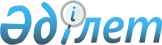 О внесении изменений в решение Степногорского городского маслихата от 24 декабря 2013 года № 5С-25/8 "Об утверждении Правил оказания социальной помощи, установления размеров и определения перечня отдельных категорий нуждающихся граждан города Степногорска"
					
			Утративший силу
			
			
		
					Решение Степногорского городского маслихата Акмолинской области от 29 мая 2023 года № 8С-3/4. Зарегистрировано в Министерстве юстиции Республики Казахстан 5 июня 2023 года № 8579-03. Утратило силу решением Степногорского городского маслихата Акмолинской области от 9 февраля 2024 года № 8С-10/2
      Сноска. Утратило силу решением Степногорского городского маслихата Акмолинской области от 09.02.2024 № 8С-10/2 (вводится в действие со дня его первого официального опубликования).
      Степногорский городской маслихат РЕШИЛ:
      1. Внести в решение Степногорского городского маслихата "Об утверждении Правил оказания социальной помощи, установления размеров и определения перечня отдельных категорий нуждающихся граждан города Степногорска" от 24 декабря 2013 года № 5С-25/8 (зарегистрировано в Реестре государственной регистрации нормативных правовых актов под № 3992) следующие изменения:
      в Правилах оказания социальной помощи, установления размеров и определения перечня отдельных категорий нуждающихся граждан города Степногорска, утвержденных указанным решением:
      пункт 11 изложить в новой редакции:
      "11. При наступлении трудной жизненной ситуации социальная помощь оказывается гражданам (семьям) единовременно по заявлению без учета среднедушевого дохода гражданина (семьи):
      1) гражданам (семьям), пострадавшим вследствие стихийного бедствия или пожара, при обращении не позднее трех месяцев после наступления события, в размере 40 месячных расчетных показателей;
      2) лицам, больным социально-значимыми заболеваниями (злокачественные новообразования, болезнь, вызванная вирусом иммунодефицита человека (ВИЧ), инсулинозависимый сахарный диабет 1 типа), состоящим на учете в организациях здравоохранения, в размере 15 месячных расчетных показателей;
      3) гражданам (семьям), имеющим детей, состоящих на учете у фтизиатра и получающих химиопрофилактику, в размере 9 месячных расчетных показателей;
      4) гражданам (семьям), имеющим детей с инсулинозависимым сахарным диабетом 1 типа, состоящим на учете в организациях здравоохранения в размере 15 месячных расчетных показателей.";
      пункт 11-1 изложить в новой редакции:
      "11-1. При наступлении трудной жизненной ситуации социальная помощь оказывается гражданам (семьям) ежемесячно без истребования заявлений от получателей, без учета среднедушевого дохода гражданина (семьи):
      гражданам (семьям), имеющим детей с болезнью, вызванной вирусом иммунодефицита человека (ВИЧ), состоящим на учете в организациях здравоохранения, в размере двукратного прожиточного минимума;
      лицам, больным туберкулезом, состоящим на учете в организациях здравоохранения, в размере 5 месячных расчетных показателей.".
      2. Настоящее решение вводится в действие по истечении десяти календарных дней после дня его первого официального опубликования.
					© 2012. РГП на ПХВ «Институт законодательства и правовой информации Республики Казахстан» Министерства юстиции Республики Казахстан
				
      Председатель Степногорского городского маслихата

О.Джагпаров
